Ézsaiás könyve vázlat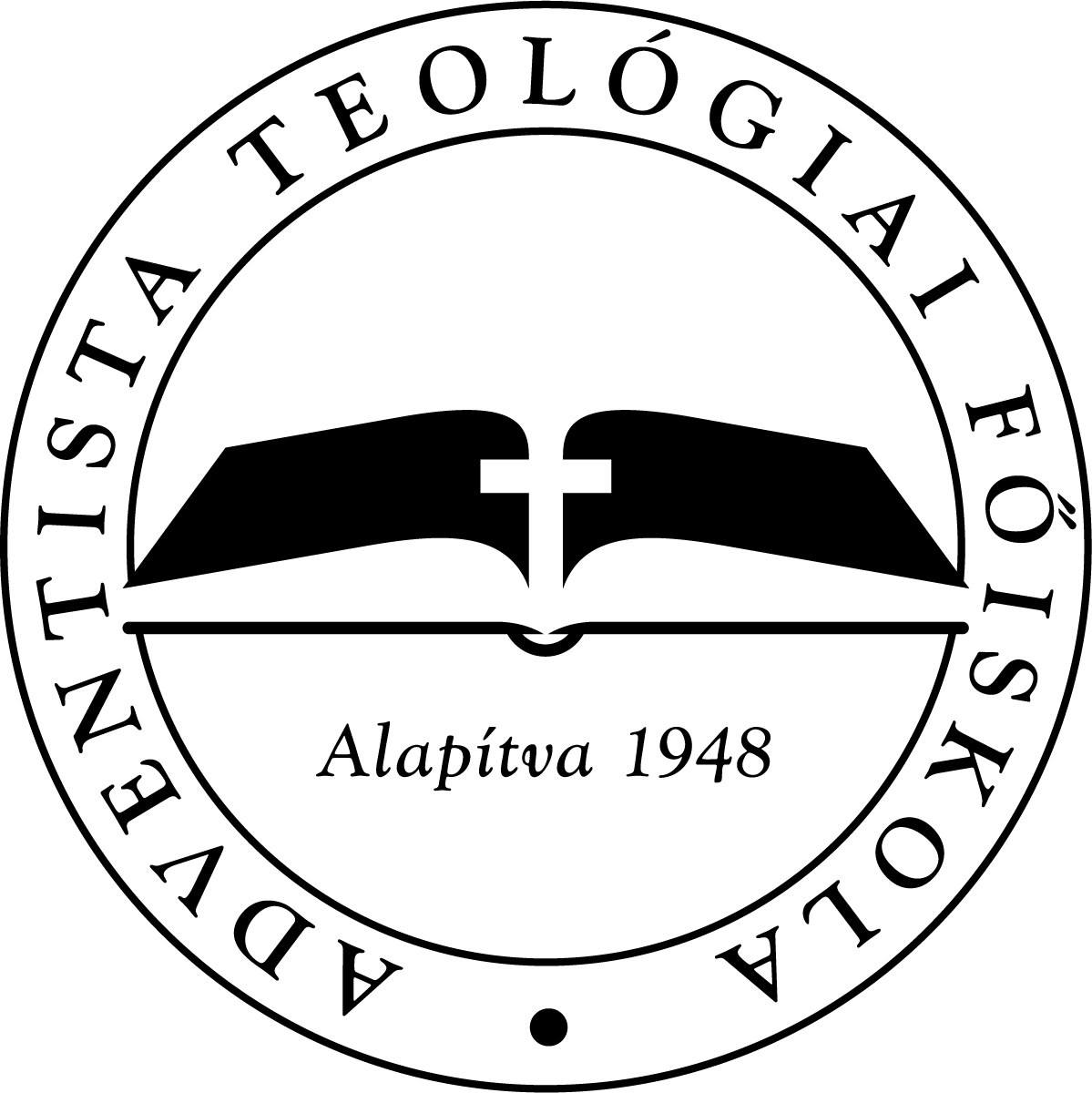 Ézsaiás 1:1 Ésaiásnak, Åmós fiának látása, melyet látott Júda és Jeruzsálem felôl, Uzziásnak, Jóthámnak, Akháznak és Ezékiásnak, a Júda királyának napjaiban.A könyv prófétájának neve ún. Theofor név: Izajás, Izaiás (héb. Jesaja = 'Jahve a szabadulás')Ézsaiás a próféta személye és jövendöléseiÉzsaiás a könyve élén álló felirat (1,1) szerint Uzziás, Jótám, Áház és Ezékiás királyok idejében működött Júdában, pontosabban annak fővárosában, Jeruzsálemben. A felsorolt királyok nevéből láthatóan kortársa volt az Izráelben működő Hóseásnak:Korának nagy politikai és háborús eseményeire többször reflektál próféciáiban, így a 734/733-as szír-efraimita háborúra főként a 7-8 részekben, amelynek kronológiája:Uzzijás halála 740 körülHóseás teljes ideje 732-724 Albright szerintKönnyen kiszámolhatjuk, hogy Ézsaiás próféciája pontosan beteljesedett, hiszen ha 740-ből kivonjuk a 65 évet 685-öt kapunk.Szalmanasszer támadása 722-ben volt, ezek után 2,5 évtized alatt elnéptelenedett a területE PRÓFÉCIÁK MEGLAPOZZÁK TÖRTÉNETI SZEMPONTBÓL A KÖNYV HITELESSÉGÉT, AMELY EGYARÁNT FONTOSSÁ TESZI ÉZSAIÁS KÖNYVÉT A ZSIDÓSÁG ÉS A KERESZTÉNYSÉG SZÁMÁRA.A könyv első nagy részének felépítése, amelyet Proto-Ézsaiásnak neveznek (1-39)Júda és Jeruzsálem elleni próféciák. (1,12-kk)Üdvösség és ítélet (2-4)Ítélet a szociális igazságtalanság miatt (5)Ézsaiás emlékirata igehirdetése a szír-efraim háború idejéből (6,1-9,6)Idegen népek elleni próféciák (13-23)Ézsaiás apokalipszise (24-27)Az asszír ciklus (28-32)Epilógus (33-35, benne Ézsaiás újabb ún. kis apokalipszisével)Függelék (36-39) Ez Ézsaiás elbeszéléseit tartalmazza, amelyek párhuzamosak a 2 Kir 18-20-szal. A második nagyobb rész vázlataPrológus: A büntetés ideje lejárt és Isten ígérete szerint jön és hazavezeti népétCírusz megszabadítja népét (40-48)Ebed-Jahve ének. (Messiási ígértek, amelyeket az Újszövetségi vonatkozásnál még tárgyalunk. Műfaji szempontból itt négy nagy himnuszt találunk: A szakaszban egy Ebed Jahve ének és három himnusz található.Isten megváltja a vak és süket szolgáját (42,14-44,22). Ez az Ebed Jahve ének.Círusz-orákulum. Círusz előrenyomulása a bizonyíték Isten hatalmára és ígéretének beteljesedésére. (44,28-45,8)Egyedül JAHVE az Úr: Isten megszabadít, a bálványok nem segítenek. Círusz Jahve akaratát hajtja végre, Babilon elbukikFussatok ki Babilonból! (48,10-22)Sion újra felépül… Ebben a szakaszban Ismét 3 Ebed Jahve ének és egyéb himnuszok találhatók.A harmadik nagy rész, amelyet Trito-Ézsaiásnak is neveznek (56-66)Az üdvösség feltétele (56-59)Az üdvösség leírása (60-62)Az üdvösségben csak az igazak részesedhetnek (63-66)A könyv hitelessége a régészeti adatok fényébenEzek egyikét Jeruzsálemben a Könyv Szentélye Múzeumban atom biztos körülmények között őrzik. Értéke legalább 250 000 Dollár. “A qumráni 1. számú barlangban felfedezett két Ésaiás könyve másolat szóról szóra azonosnak bizonyult a mi héber Bibliánk szövegével a szöveg több mint 95 százaléka esetében. Az 5 százalék eltérés pedig főként nyilvánvaló elírásokból és helyesírási variációkból adódott.” (Gleason Archer) “Biztosak lehetünk abban, hogy a héber Biblia mássalhangzós szövege olyan pontossággal maradt fenn, amely valószínűleg páratlannak tekinthető a közel-keleti irodalmi művek viszonylatában.” (W.F. Albright)Az Újszövetség és Ézsaiás könyvePusztában éltek nagyon egyszerű körülmények között. Két csoportjuk volt, a Kirbet Kumránban élő szerzetesi életformát követő esszénusok és a külső ún. kapcsolattartók.Az Újszövetség története Keresztelő Jánossal kezdődik, aki kiáltó szónak a pusztában nevezi magát, amely Ézsaiás könyve 40. részének egy részletéből való. Néhány kutató ebből és egyéb adatokból következtet arra, hogy Keresztelő János esszénus lehetett: Az esszénusok foglalkoztak örökbefogadással. Keresztelő születésekor szülei már nagyon idősek voltak, így valószínűleg hamar meghalhattak. Így kerülhetett János az esszénusok közé. A Septuaginta szerepe a mai Ézsiaiás könyvébenStanley Porter neves Újszövetség kutató említi, hogy az Ószövetség görög nyelvű fordításának olyan hatása volt, hogy még Jeruzsálemben is használták egyes zsinagógákban felolvasásra a hellenizálódott zsidók, miközben mások ezt a Szentírás megszentségtelenítésének tartották. Jézus korában tehát nem csak az arám nyelv és nem is csak a héber nyelv volt az uralkodó, hanem egyre szélesebb tömegek olvasták görögül is az Ószövetséget, amely jelentős mértékben hozzájárult az Újszövetség kialakulásához.Ennek magja a messiási próféciák beteljesedése. A zsidóság nagy rétege nem fogadta el Jézust Messiásnak, amelynek oka az Ézsaiás könyve görög szövege és maszoréta héber szövege közötti különbségből is adódott:Mát. 1,23Ímé a szűz fogan méhében és szűl fiat, és annak nevét Immanuelnek nevezik, a mi azt jelenti: Velünk az Isten.Az Újszövetségi messiáspróféciák hátterében tehát az Ószövetség görög szövege áll.